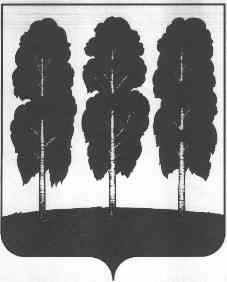 ДУМА БЕРЕЗОВСКОГО РАЙОНАХАНТЫ-МАНСИЙСКОГО АВТОНОМНОГО ОКРУГА – ЮГРЫРЕШЕНИЕот 10 сентября 2020 года	   № 620пгт. БерезовоО принятии осуществления части полномочий органов местного самоуправления городского поселения Игрим по решению вопросов местного значения органами местного самоуправления Березовского района на 2021 - 2023 годы(утратило силу решением Думы от 18.04.2024 № 354)В соответствии с пунктом 3.1. статьи 86, статьи 142.5. Бюджетного кодекса Российской Федерации, статьей 15 Федерального закона от 06 октября 2003 года № 131-ФЗ «Об общих принципах организации местного самоуправления в Российской Федерации», уставом Березовского района, утвержденным решением Думы Березовского района от 15 апреля 2005 года № 338, решением Думы Березовского района от 19 марта 2015 года № 594, «Об утверждении Порядка заключения соглашений с органами местного самоуправления поселений, входящих в состав Березовского района, о передаче (принятии) осуществления части полномочий по решению вопросов местного значения», в целях эффективного решения вопросов местного значения, на основании решения Совета депутатов городского  поселения Игрим от 17 августа 2020 года № 124 «О передаче осуществления части полномочий органов местного самоуправления городского  поселения Игрим по вопросу местного значения органам местного самоуправления Березовского района на 2021 – 2023 годы», РЕШИЛА:	1. Принять осуществление полномочий органов местного самоуправления городского поселения Игрим по решению вопросов местного значения органами местного самоуправления Березовского района на 2021 – 2023 годы: создание условий для предоставления транспортных услуг населению и организация транспортного обслуживания населения в границах поселения, в части организации пассажирских перевозок между населенными пунктами в границах городского поселения Игрим.	2. Поручить администрации Березовского района заключить с администрацией городского  поселения Игрим  Соглашение о передаче осуществления части полномочий органов местного самоуправления городского  поселения Игрим по решению вопросов местного значения органами местного самоуправления Березовского района на 2021 – 2023 годы в срок не позднее 31 декабря 2020 года.	3. Отделу транспорта администрации Березовского района опубликовать указанные в пункте 2 настоящего решения Соглашение в газете «Жизнь Югры» и разместить на официальном сайте органов местного самоуправления Березовского района.4. Определить, что указанные в пункте 1 настоящего решения полномочия принимаются с объемом межбюджетных трансфертов, передаваемых из бюджета городского поселения Игрим в бюджет Березовского района, предусмотренных Соглашением.5. Признать утратившим силу решение Думы Березовского района от 20 декабря 2018 года № 356 «О принятии осуществления части полномочий органов местного самоуправления городского  поселения Игрим по решению вопросов местного значения органами местного самоуправления Березовского района на 2019 - 2020 годы».6. Опубликовать решение в газете «Жизнь Югры» и разместить на официальном сайте органов местного самоуправления Березовского района.	7. Настоящее решение вступает в силу после его официального опубликования и распространяется на правоотношения, возникающие с 01 января 2021 года.	8. Контроль за выполнением настоящего решения возложить на постоянную комиссию по бюджету, налогам и финансам Думы Березовского района шестого созыва (Антипин А.Б.).Председатель ДумыБерезовского района                                                                      В.П. НовицкийГлава Березовского района                                                                  В.И. Фомин